Appendix A Get it Write Process 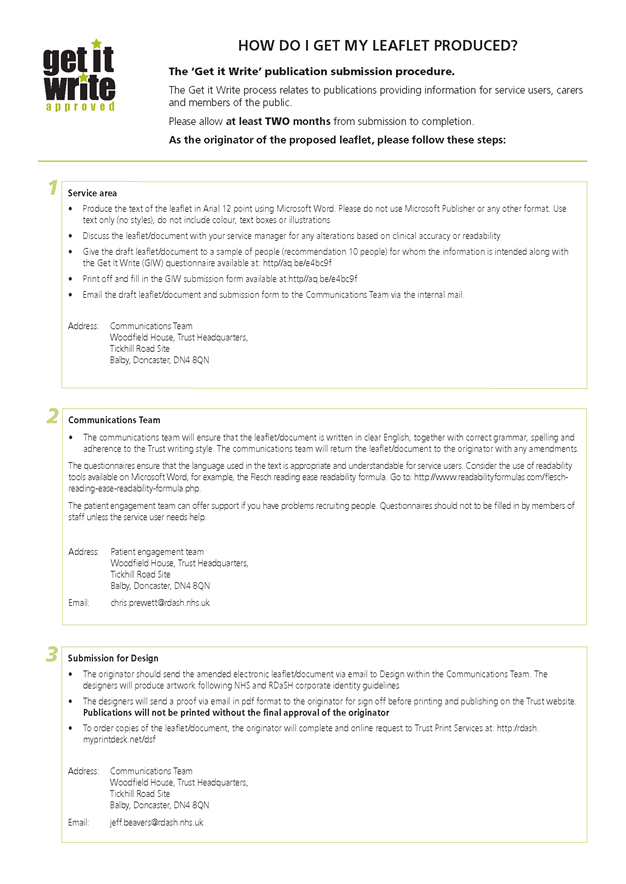 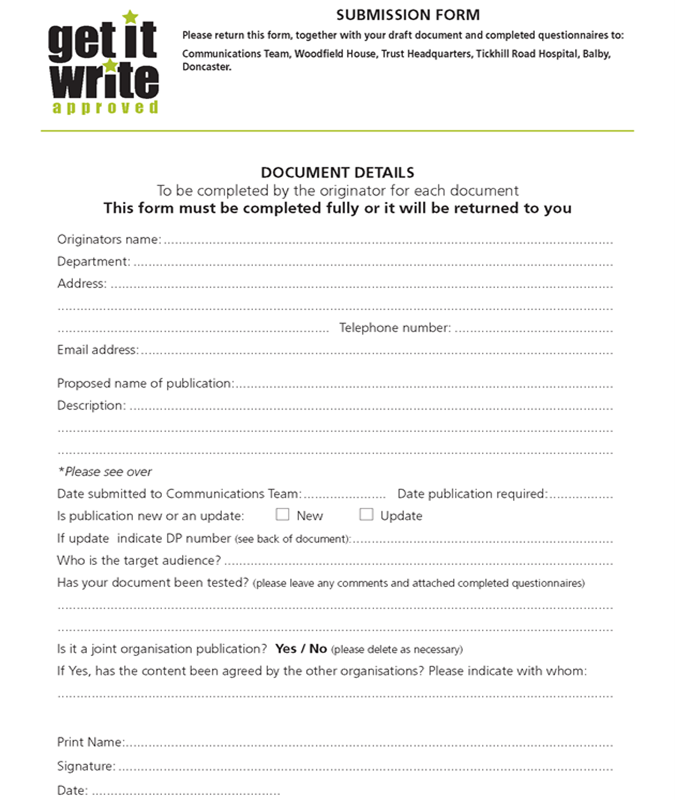 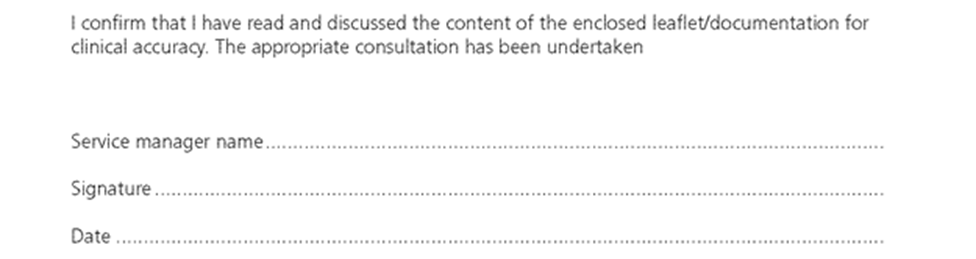 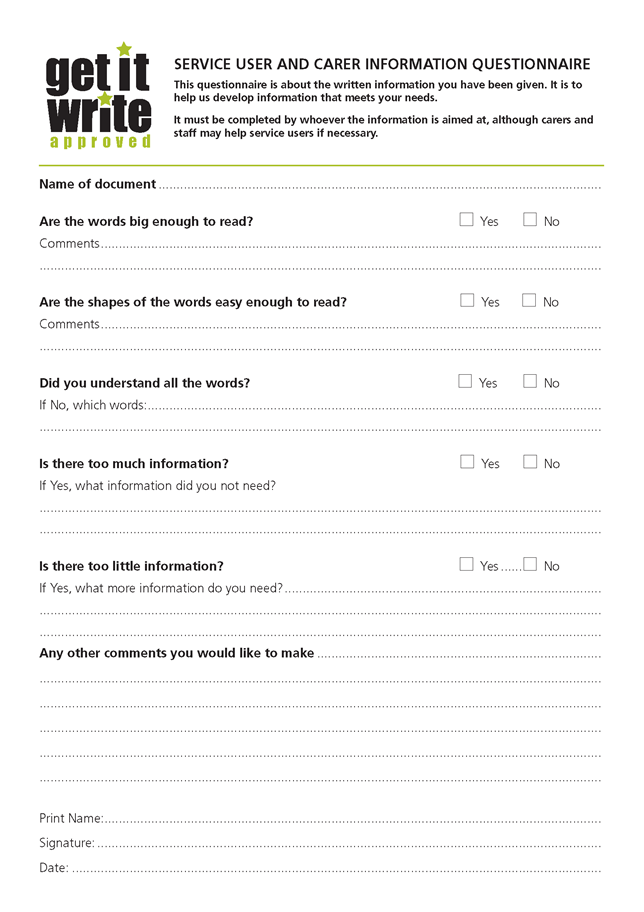 